Ngā Tāngata Hei Whakapā AtuMarae contactsThe key contacts for our marae are:Hītori o Te MaraeHistory of the MaraeNgā MōreatangaHazards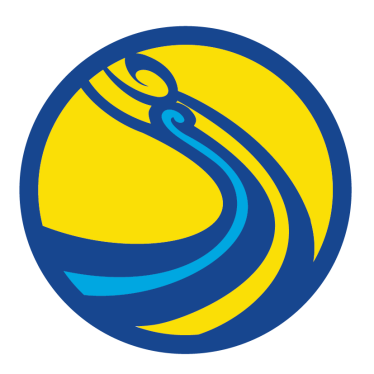 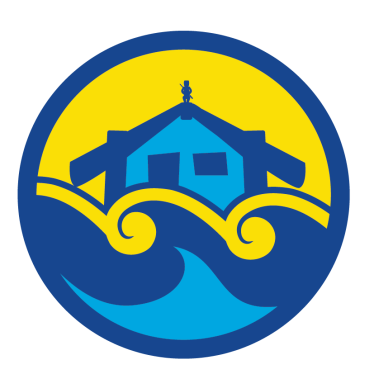 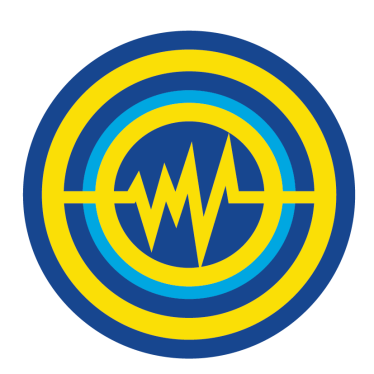 Ngā MōreatangaHazards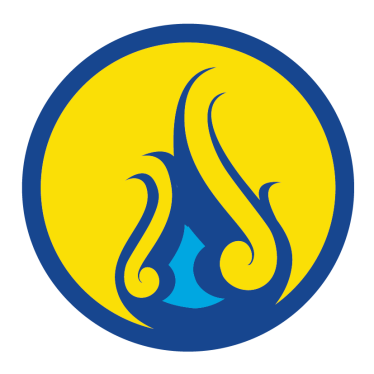 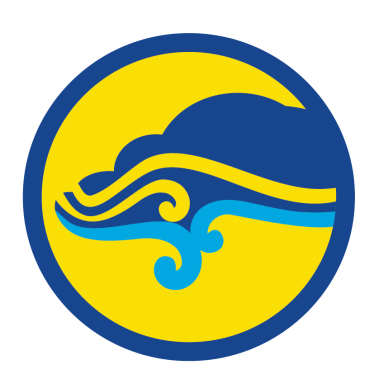 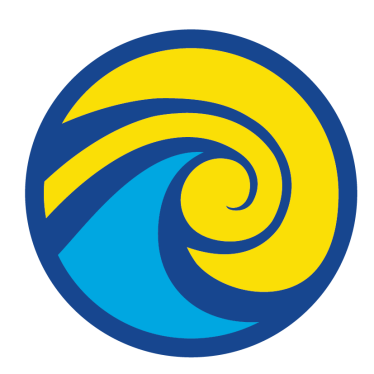 Ngā MōreatangaHazards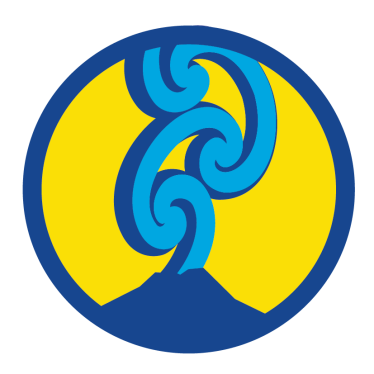 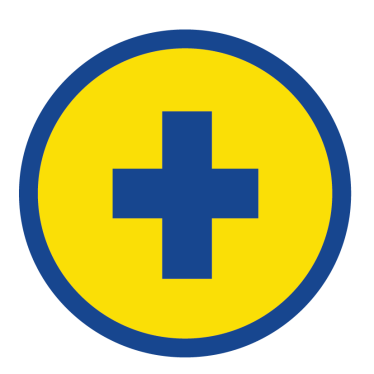 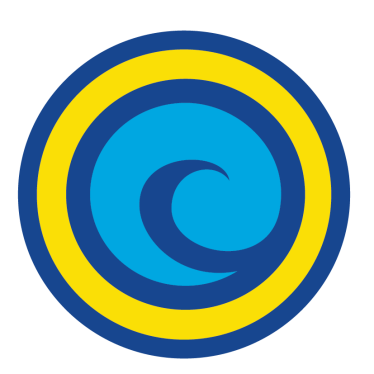 Ka Pēhea Te Whakamōhio i a TātauHow will we be warned?Te Whakaputa i Te KōreroGetting the word outAt the back of this plan is a list of people and their contact details who are responsible for contacting five people each – by phone or in person – to make sure information and warnings are received by the entire whānau and hapū.Ngā Tāngata Whakapā OhotataEmergency contactsNgā Tāngata Whai PūkengaOur skilled peoplePEOPLE who can set up and operate the marae in an EMERGENCY are:PEOPLE who can perform first aid are:PEOPLE who have specialised skills:Ngā Kaiwhakarato RatongaOur service provider contactsTe RēhitaRegisteringIf whānau, hapū or people from the wider community come to our marae in an emergency, we will record their name, address and contact phone number and provide them to our local Civil Defence team. These details can be used to track family members who are presumed missing, ensure the safety of whānau and wider members of the community. If these people decide to leave the marae, we will note where they intend to go to and mark them as not being on the marae anymore.Tō Tātau MaraeOur maraeOur marae works because we have the resources and services that support it. We also know what extra resources we will need in an emergency and how to get them.Ngā Mea e Hiahiatia AnaThings we needFor our whanau, hapū and others in an emergency.Mahere Wāhi me te Wāhi WhakahiatoSite plan and assembly pointSketch the plan of your Marae and mark the fire exits and assembly point.Tō Tātau WhāingaOur targetThis Plan will tell us how prepared our marae is to deal with any emergency that might occur.Te Hunga Hei ManaakiPeople we need to ensure are safe in an emergencyWe need to make sure we look after our vulnerable people – the young people and our elders. We need to make sure they are safe in an emergency or warning/evacuation.The following people will make sure our young, our elderly and our disabled are looked after:CONFIDENTIAL INFORMATIONTe Rākau WaeaTelephone contact treeCONFIDENTIAL INFORMATIONNotesIngoa | Name:Waea | Phone:Te Whenua Pāhekeheke | LandslideLikely impact:What to do:Te Waipuke | FloodLikely impact:What to do:Te Rū Whenua | EarthquakeLikely impact:What to do:Ahi | FireLikely impact:What to do:Te Āwhā | StormLikely impact:What to do:Te Tai Āniwhaniwha | TsunamiLikely impact:What to do:Te Puia | VolcanoLikely impact:What to do:Te Mate Urutā | PandemicLikely impact:What to do:Ngā Mōrearea ā-Ringa Tangata | Man Made HazardLikely impact:What to do: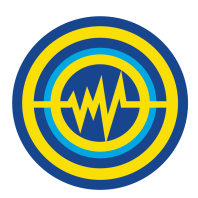 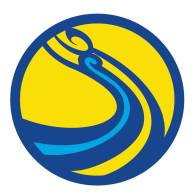 WE WON’T get a WARNING for an earthquake or a landslide.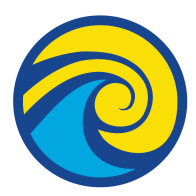 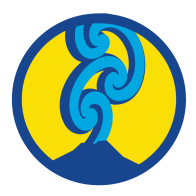 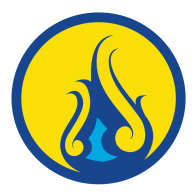 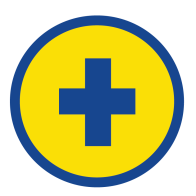 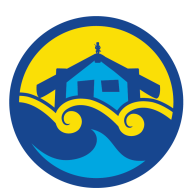 WE MIGHT get some WARNING of flooding, pandemic, forest or scrub fire, volcanic ash, or tsunami.FOR A TSUNAMI generated far away from New Zealand, we could get as much as 14 hours warning.We will get a FLOOD WARNING from either Civil Defence, the Emergency Response Team, or a member of the community.Ingoa | Name:Waea | Phone:Ingoa | Name:Waea | Phone:Ingoa | Name:Waea | Phone:Ingoa | Name:Waea | Phone:DoctorNurseEngineerHeavy vehicle driving licenceIngoa | Name:Waea | Phone:Power companySecurity companyPhone companyInternet companySeptic tank companyPlumberElectricianBuildersSPCAPetrol stationSupermarketSchoolsWater tanker(carriers must be registered with the Ministry of Health to comply with the Health Act)HangangaInfrastructure:Kei te whakamahia ināianeiWhat we use now:Ka whakamahia a muri akeWhat we will use:WaterPowerSewerageTelephone/internetRoads/bridgesToilets/showersHeatingBuildingsTransportCookingDiningRubbish facilitiesNgā taongaItemsRahingaQtyMonehutangaExpiryKowhiringa KeAlternative OptionBlanketsMattressesPillowsLinenCans of foodDried foodOther foodWater (drinking)Water (other)Alternative cookingGas bottleFirewoodCan openerTorches/candlesRadioBatteriesToilet paperRubbish bagsFirst Aid KitPandemic KitFire extinguishersFire blanketsFire hoseSpadesClothes dryerWashing machineTables and chairsCleaning productsI roto I te tau e tū mai ko tem ahi a marae | Over the next year our marae will:IngoaName:KāingaAddress:Kei a wait e kawengaWho is responsible:Tangata whai kawengaPerson responsible:Ngā tāngata he whakapā atuPeople to be contacted:Taipitopito WhakapāContact details: